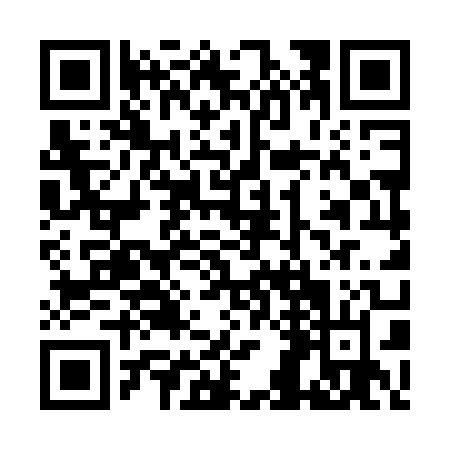 Ramadan times for Worgl, AustriaMon 11 Mar 2024 - Wed 10 Apr 2024High Latitude Method: Angle Based RulePrayer Calculation Method: Muslim World LeagueAsar Calculation Method: ShafiPrayer times provided by https://www.salahtimes.comDateDayFajrSuhurSunriseDhuhrAsrIftarMaghribIsha11Mon4:504:506:3212:223:336:126:127:4812Tue4:484:486:3012:213:346:136:137:5013Wed4:454:456:2812:213:356:156:157:5214Thu4:434:436:2612:213:366:166:167:5315Fri4:414:416:2412:213:376:186:187:5516Sat4:394:396:2212:203:376:196:197:5617Sun4:374:376:2012:203:386:216:217:5818Mon4:354:356:1812:203:396:226:227:5919Tue4:324:326:1612:193:406:246:248:0120Wed4:304:306:1412:193:416:256:258:0321Thu4:284:286:1212:193:426:266:268:0422Fri4:264:266:1012:183:426:286:288:0623Sat4:234:236:0812:183:436:296:298:0824Sun4:214:216:0612:183:446:316:318:0925Mon4:194:196:0412:183:456:326:328:1126Tue4:174:176:0212:173:466:336:338:1327Wed4:144:146:0012:173:466:356:358:1428Thu4:124:125:5812:173:476:366:368:1629Fri4:104:105:5612:163:486:386:388:1830Sat4:074:075:5412:163:486:396:398:1931Sun5:055:056:521:164:497:417:419:211Mon5:025:026:501:154:507:427:429:232Tue5:005:006:481:154:517:437:439:253Wed4:584:586:461:154:517:457:459:264Thu4:554:556:441:154:527:467:469:285Fri4:534:536:421:144:537:487:489:306Sat4:504:506:401:144:537:497:499:327Sun4:484:486:381:144:547:507:509:348Mon4:454:456:361:134:557:527:529:369Tue4:434:436:341:134:557:537:539:3710Wed4:404:406:321:134:567:557:559:39